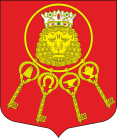 Внутригородское муниципальное образование Санкт-Петербурга муниципальный округ Владимирский округМУНИЦИПАЛЬНЫЙ СОВЕТ(МС МО МО Владимирский округ)Правды ул., д. 12, Санкт-Петербург, 191119, т/ф +7(812)713-27-88, +7(812)710-89-41, e-mail: sovetvo@mail.ru сайт: владимирскийокруг.рф, ИНН 7825691873 КПП 784001001 ОКТМО 40913000 ОГРН 1037843052939ПРОЕКТРЕШЕНИЕ«О бюджете внутригородского муниципального образования Санкт-Петербурга муниципальный округ Владимирский округ на 2024 годи на плановый период 2025 и 2026 годов»В соответствии с Бюджетным кодексом Российской Федерации, Федеральным законом «Об общих принципах организации местного самоуправления в Российской Федерации», со статьей 29 Устава внутригородского муниципального образования Санкт-Петербурга муниципальный округ Владимирский округ, Положением о бюджетном процессе во внутригородском муниципальном образовании Санкт-Петербурга муниципальный округ Владимирский округ, Муниципальный Совет внутригородского муниципального образования Санкт-Петербурга муниципальный округ Владимирский округ принимает Решение:Утвердить основные характеристики бюджета внутригородского муниципального образования Санкт-Петербурга муниципальный округ Владимирский округ на 2024 год и плановый период 2025 и 2026 годов:1.1. Общий объем доходов: на 2024 год - в сумме 107 985,0 тыс. рублей;на 2025 год - в сумме 113 118,0 тыс. рублей;на 2026 год - в сумме 117 395,0 тыс. рублей.Общий объем расходов:на 2024 год - в сумме 115 985,0 тыс. рублей;на 2025 год - в сумме 113 118,0 тыс. рублей, в том числе условно утвержденные расходы в сумме 1 932,7 тыс. рублей;на 2026 год - в сумме 117 395,0 тыс. рублей, в том числе условно утвержденные расходы в сумме  4 007,6 тыс. рублей.Резервный фонд Местной Администрации:на 2024 год - в сумме 400 000,0 тыс. рублей;на 2025 год - в сумме 100 000,0 тыс. рублей;на 2026 год - в сумме 150 000,0 тыс. рублей.Верхний предел муниципального внутреннего долга:   на 1 января 2025 года в сумме 0,0 тыс. рублей, в том числе верхний предел долга по муниципальным гарантиям в сумме 0,0 тыс. рублей;на 1 января 2026 года в сумме 0,0 тыс. рублей, в том числе верхний предел долга по муниципальным гарантиям в сумме 0,0 тыс. рублей;             на 1 января 2027 года в сумме 0,0 тыс. рублей, в том числе верхний предел долга по муниципальным гарантиям в сумме 0,0 тыс. рублей.Дефицит бюджета:на 2024 год - в сумме 8 000,0 тыс. рублей;на 2025 год - в сумме 0,0 тыс. рублей;на 2026 год - в сумме 0,0 тыс. рублей.Утвердить объем поступлений доходов в бюджет внутригородского муниципального образования Санкт-Петербурга муниципальный округ Владимирский округ по кодам классификации доходов бюджета на 2024 год и на плановый период 2025 и 2026 годов согласно Приложению № 1 к настоящему Решению.Утвердить источники финансирования дефицита бюджета внутригородского муниципального образования Санкт-Петербурга муниципальный округ Владимирский округ, перечень статей и видов источников финансирования дефицита бюджета внутригородского муниципального образования Санкт-Петербурга муниципальный округ Владимирский округ на 2024 год и на плановый период 2025 и 2026 годов год согласно Приложению № 2 к настоящему Решению.Утвердить распределение бюджетных ассигнований бюджета внутригородского муниципального образования Санкт-Петербурга муниципальный округ Владимирский округ по разделам, подразделам, целевым статьям (муниципальным программам и непрограммным направлениям деятельности), группам и подгруппам видов расходов классификации расходов бюджета на 2024 год и на плановый период 2025 и 2026 годов согласно Приложению № 3 к настоящему Решению.Утвердить ведомственную структуру расходов бюджета внутригородского муниципального образования Санкт-Петербурга муниципальный округ Владимирский округ на 2024 год и на плановый период 2025 и 2026 годов  согласно Приложению № 4 к настоящему Решению.Утвердить объем межбюджетных трансфертов, получаемых из бюджета Санкт-Петербурга в  бюджет внутригородского муниципального образования Санкт-Петербурга муниципальный округ Владимирский округ на 2024 год и на плановый период 2025 и 2026 годов согласно Приложению № 5 к настоящему Решению.Утвердить общий объем бюджетных ассигнований бюджета внутригородского муниципального образования Санкт-Петербурга муниципальный округ Владимирский округ, направляемых на исполнение публичных нормативных обязательств:на 2024 год - в сумме 19 230,6 тыс. рублей;на 2025 год - в сумме 20 086,1 тыс. рублей;на 2026 год - в сумме 20 961,0 тыс. рублей.Установить предельный объем муниципального внутреннего долга внутригородского муниципального образования Санкт-Петербурга муниципальный округ Владимирский округ: на 1 января 2025 года в сумме 0,0 тыс. рублей;на 1 января 2026 года в сумме 0,0 тыс. рублей;на 1 января 2027 года в сумме 0,0 тыс. рублей.Финансовый орган внутригородского муниципального образования Санкт-Петербурга муниципальный округ Владимирский округ в ходе исполнения бюджета внутригородского муниципального образования Санкт-Петербурга муниципальный округ Владимирский округ вносит изменения в сводную бюджетную роспись без внесения изменений в решение о бюджете в соответствии с решениями руководителя финансового органа по следующим основаниям:- уточнение разделов, подразделов, целевых статей и видов расходов главного распорядителя средств бюджета муниципального образования муниципальный округ Владимирский округ в случаях, необходимых для изменения бюджетной классификации расходов, в пределах общего объема бюджетных ассигнований, предусмотренных главному распорядителю бюджета муниципального образования муниципальный округ Владимирский округ, в текущем финансовом году;- перераспределение бюджетных ассигнований между главными распорядителями средств бюджета, а также в разрезе разделов, подразделов, целевых статей и видов расходов главного распорядителя средств бюджета муниципального образования для погашения кредиторской задолженности, в пределах бюджетных ассигнований, предусмотренных на эти цели;- перераспределение бюджетных ассигнований по отдельным разделам, подразделам, целевым статьям и видам расходов бюджета за счет экономии по использованию в текущем финансовом году бюджетных ассигнований на закупку товаров, работ и услуг для обеспечения муниципальных нужд - в пределах общего объема бюджетных ассигнований, предусмотренных главному распорядителю средств бюджета в текущем финансовом году, при условии, что увеличение бюджетных ассигнований по соответствующему виду расходов не превышает 10 процентов;- получения уведомления о предоставлении субвенции, субсидии, иных межбюджетных трансфертов, имеющих целевое назначение в течение текущего финансового года, сверх объемов, утвержденных решением о бюджете, а также в случае сокращения (возврата при отсутствии потребности) указанных средств.Установить размер базовой единицы, принимаемой для расчета тарифных ставок (окладов) работников муниципальных учреждений, финансируемых из бюджета внутригородского муниципального образования Санкт-Петербурга муниципальный округ Владимирский округ, и работников, исполняющих техническое обеспечение деятельности Муниципального Совета внутригородского муниципального образования Санкт-Петербурга муниципальный округ Владимирский округ, с 1 января 2024 года - в сумме    11 200,00 рублей.Опубликовать (обнародовать) настоящее Решение в газете «Владимирский округ».Контроль над исполнением Решения возложить на Главу муниципального образования Тихоненко Д.В.Настоящее Решение вступает в силу с момента официального опубликования (обнародования).Поручить Местной Администрации внутригородского муниципального образования Санкт-Петербурга муниципальный округ Владимирский округ организацию исполнения и исполнение бюджета, а также другие полномочия, определенные правовыми актами бюджетного законодательства.Глава муниципального образования                                    		Д.В. Тихоненко__________ 2023№ _____